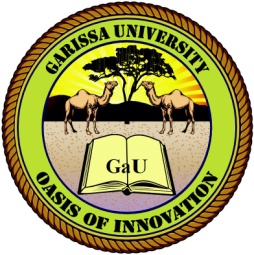 GARISSA UNIVERSITY UNIVERSITY EXAMINATION 2017/2018 ACADEMIC YEAR FOURTHIRD SEMESTER EXAMINATIONSCHOOL OF BUSINESS AND ECONOMICS FOR THE DEGREE OF BACHELOR OF BUSINESS MANAGEMENTCOURSE CODE: BBM 465COURSE TITLE: TOTAL QUALITY MANAGEMENTEXAMINATION DURATION: 3 HOURSDATE: 07/08/18			                             TIME: 09.00-12.00 PMINSTRUCTION TO CANDIDATESThe examination has SIX (6) questionsQuestion ONE (1) is COMPULSORY Choose any other THREE (3) questions from the remaining FIVE (5) questionsUse sketch diagrams to illustrate your answer whenever necessaryDo not carry mobile phones or any other written materials in examination roomDo not write on this paperThis paper consists of TWO (2) printed pages               	please turn overQUESTION ONE (COMPULSORY)Critically examine the influence of globalization on modern organizations embracing Total Quality Management philosophy. 							         [5 marks]Describe the nature of activities that take place in each phase of implementing TQM in an organization. 								                               [10 marks]Critically analyze the contributions of Dr. Feigenbaum on the development of TQM     [10 marks]QUESTION TWO Identify three reasons that have compelled modern firms to be customer based                [3 marks]In reference to ISO 9001:2015, explain how organizations can benefit from the adoption of international quality management ideals.  			                                           [12 marks]QUESTION THREE Outline three benefits of producing quality products and services. 	                                 [3 marks]You have been appointed to lead a quality management team in your organization and tasked to develop a quality culture. Critically examine the strategies that you would embrace to successfully meet this objective. 			                                                                               [12 marks]QUESTION FOUR Highlight three types of customers available in the market. 		                                 [3 marks]Critically evaluate the nature of employees that would be constituted by the management in order to develop a high performing quality team. 	                                                                   [12 marks]QUESTION FIVEIdentify three types of benchmarks. 					                                 [3 marks]‘Efficient and effective Leadership is the foundation of success to quality management initiatives in the contemporary competitive business environment’. Discuss                                   [12 marks]QUESTION SIX Outline three roles of supplier partnership. 				                                 [3 marks]Critically examine the nature of relationship that exists between Total Quality Management philosophy and competitive advantage. 						       [12 marks]